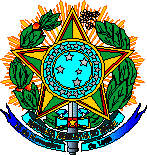 Edital Nº 07 de 07 Agosto de 2023        PROCESSO SELETIVO DE MONITORIA 2°/2023ANEXO II - TERMO DE COMPROMISSOEu, ____________________________________________________________, estudante do curso ______________________________________________________, ano/período ________ matrícula nº. ____________________________, CPF nº ______________________________, declaro que li e concordo com o EDITAL N° 04  de 27 de fevereiro  de 2023/IF Goiano – Campus Posse, que estabelece os critérios para seleção de monitores. Exercerei atividades de monitoria, conforme consta no item 5.1.3, que dispõe sobre a dedicação de horas semanais para exercício das atividades de monitoria, na categoria:( ) Remunerada (com bolsa, 10 h) .Declaro ainda, estar ciente que tais atividades não produzem nenhum vínculo empregatício entre estudantes e o IF Goiano – Campus Posse. Por ser verdade, firmo o presente.Posse, ______de _____________ de 2023.___________________________________________Assinatura